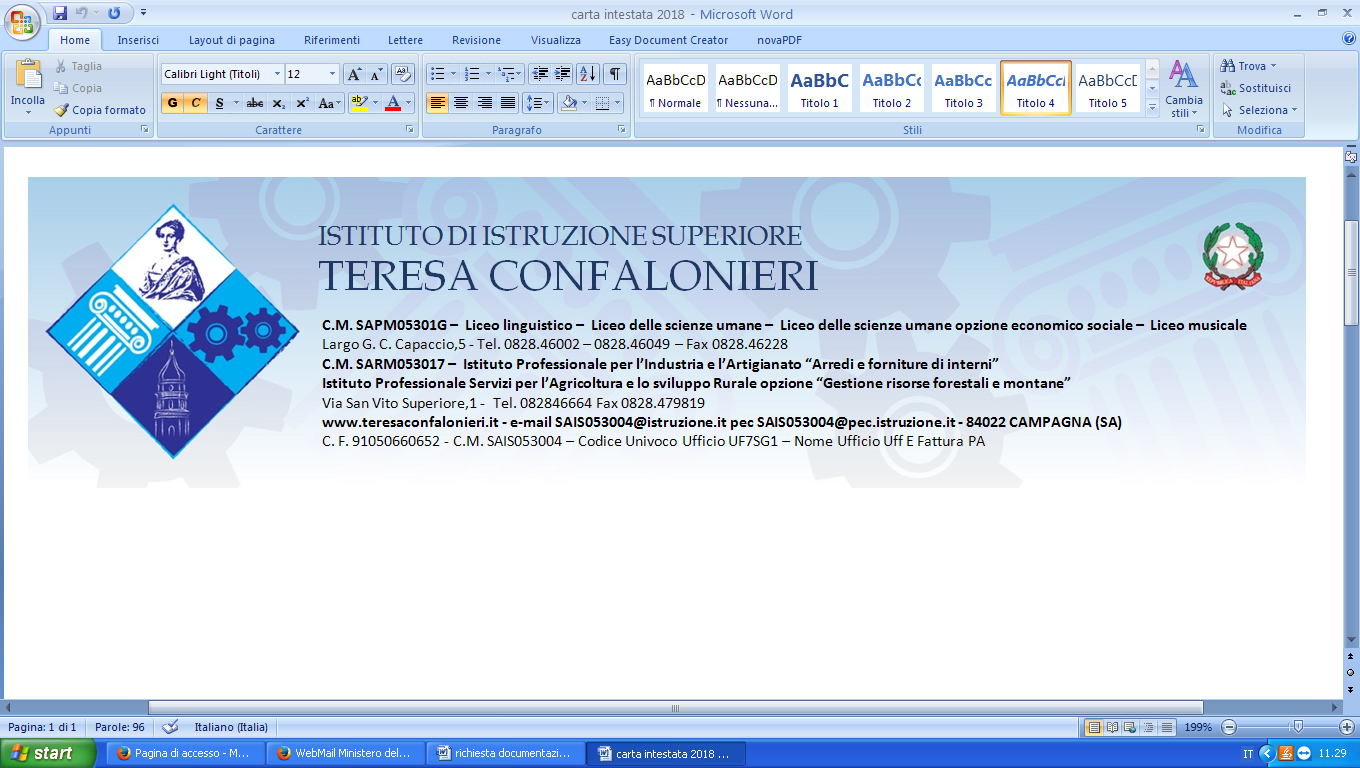 Al Dirigente Scolastico dell’IIS “T.Confalonieri”Campagna (SA)Modello richiesta nulla ostaIl sottoscritto ___________________________________________genitore/tutore dell’alunno______________________________________nato a __________________(   )il ___________Iscritto per l’anno scolastico _____/_____ presso l’IIS “T. CONFALONIERI” alla classe __________Che venga rilasciato certificato di NULLA OSTA al trasferimento dell’alunno presso la seguente Scuola __________________________________________________________                                                             (denominazione)Per i seguenti motivi:_____________________________________________________________________________________________________________________________________________________________Data_____________________                                                                                                               Firma                                                                                       _________________________________